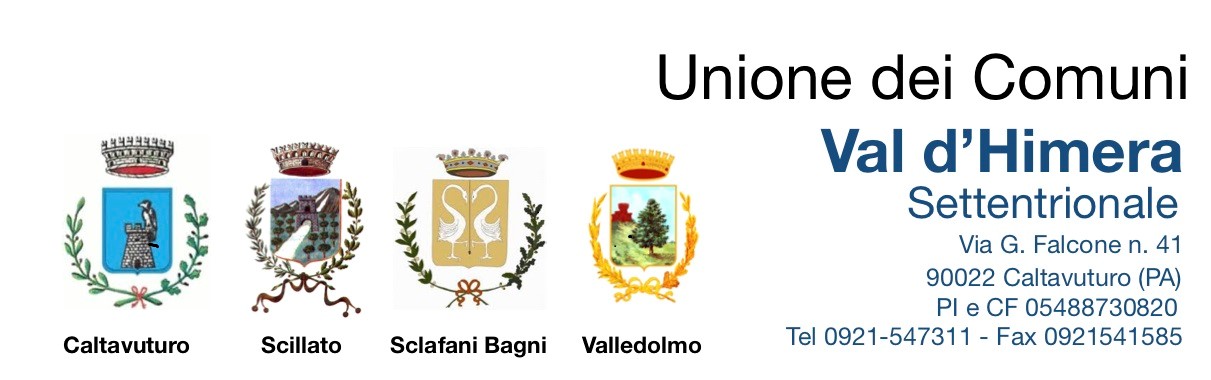 Area C.d.C.  Centrale di CommittenzaCODICE A.U.S.A. 545860 TEL 0921/547350 – Fax: 0921/547354 PEC: cuc.valdhimerasett@pec.it SCHEMA DI DISCIPLINARE DI INCARICO PROFESSIONALEAppalto per l’affidamento di: Progettazione Definitiva ed Esecutiva, Coordinamento della Sicurezza in Fase di Progettazione, Studio Geologico ed Indagini Geologiche inerenti i lavori di “Consolidamento del versante roccioso “Rocca di Sciara” a salvaguardia dell’abitato di Caltavuturo- Secondo intervento”CUP: I55D11000680006	CIG: 86376351E5L’anno 	, il giorno 	del mese di  	tra:Il Geol. Maria Rosaria Conoscenti, in qualità di R.U.P. per l’affidamento in oggetto, la quale interviene in nome, per conto e interesse del Comune di Caltavuturo, C.F. 87000550829, domiciliato per la carica presso la sede del Comune, via G.Garibaldi, 41 – 90022 Caltavuturo (PA) (in seguito “l’Amministrazione” o “il Committente”)e:l’ing./arch.	 	,	iscritto	all’Albo	degli	 	della	Provincia	di 	 al  n.              sez.            ,  con  studio professionale  in 	, via 	,  n. 	(c.f. 	,  P.  IVA 	), in seguito denominato         “Professionista”         o         “Affidatario”,         -         firma         digitale         intestata  a 		, rilasciata da-------------------------------, numero di serie: ------------------------, valida fino al			e non revocata;dott. geologo 	, iscritto all’Ordine Regionale dei Geologi di  	al n. 	sez. 	, con studio  professionale in 	, via 	, n. 	 (c.f. 	, P. IVA 	), in seguito denominato “Professionista” o “Affidatario”, - firma digitale intestata		a 	, rilasciata da 	, numero di serie: 	, valida fino al 	e non revocata;di seguito “il soggetto incaricato”;premesso cheCon la legge n. 160 del 27 dicembre 2019 (in S.O. n. 45/L alla G.U. n. 304 del 30 dicembre 2019) in particolare l’art. 1,  commi da 51 a 58, , e successive modifiche ed integrazioni, si disciplina l’assegnazione di contributi agli enti locali per spesa di progettazione definitiva ed esecutiva, relativa ad interventi di messa in sicurezza del territorio a rischio idrogeologico, di messa in sicurezza ed efficientamento energetico delle scuole, degli edifici pubblici e del patrimonio degli enti locali, nonché per investimenti di messa in sicurezza di strade, soggetti a rendicontazione, nel limite di 85 milioni di euro per l’anno 2020;con decreto del 7 dicembre 2020 è stato trasmesso l’elenco degli Enti Locali assegnatari dei contributi per spese di progettazione definitiva ed esecutiva, relativa ad interventi di messa in sicurezza del territorio a rischio idrogeologico, tra i quali rientra anche il Comune di Caltavuturo;con Determina a contrarre n. _________ del __________ è stata autorizzata la gara per l’affidamento dei servizi in oggetto;la gara per l’affidamento dei servizi di ingegneria è stata pubblicata sul sito della stazione appaltante in data___________con il n.__________; sul sito web istituzionale nella sezione “Amministazione Trasparente” e sulla piattaforma SITAS;in data 	è stata esperita gara con procedura aperta (CIG:_ 86376351E5), per l’affidamento dei servizi di ingegneria ed architettura in oggetto e che, in esito a tale procedura, è risultato vincitore l’Affidatario sopra generalizzato;in capo all’Affidatario è stata accertata la sussistenza dei requisiti dichiarati in sede di gara;con  Determinazione  n.            del 	è stata approvata l’aggiudicazione all’Affidatario(aggiudicazione definitiva/efficace) sulla base dell’offerta da questi presentata che, sebbene non allegata al presente Contratto, ne forma parte integrante e sostanziale;dell’aggiudicazione definitiva/efficace si è data comunicazione all’Affidatario con nota protocollo n. 	del 	;sono state effettuate le comunicazioni di cui all’art. 76, comma 5, lett. a) del Codice, a tutti i partecipanti alla gara e che il termine dilatorio di cui all’art. 32, comma 9, del Codice (35 giorni dall’invio delle comunicazioni del provvedimento di aggiudicazione definitiva) è scaduto in data 	;nessun ricorso avverso l’aggiudicazione definitiva è stato proposto da parte dei concorrenti alla procedura di gara;che con nota protocollo n. 	del 	è stata richiesta all’Affidatario la documentazione necessaria per la sottoscrizione del contratto;con nota assunta al   protocollo n. 	del 	l’Affidatario ha fatto pervenire la documentazione richiesta con la sopracitata nota;il soggetto incaricato dichiara di disporre delle risorse e delle capacità organizzative adeguate per l’esecuzione di tutte le attività professionali previste nel presente disciplinare;il Professionista dichiara di trovarsi in condizioni di compatibilità, non intrattenendo alcun rapporto di lavoro dipendente con Enti pubblici e comunque di lavoro subordinato che gli impedisca lo svolgimento di attività libero professionale,tutto ciò premesso si conviene e si stipula quanto segue.Art. 1.OGGETTO DELL’INCARICOIl Committente affida al Soggetto incaricato, che accetta, l’incarico relativo alla “Progettazione Definitiva, Progettazione esecutiva, Coordinamento della Sicurezza in Fase di Progettazione Studio Geologico ed Indagini Geologiche inerenti i lavori di “Consolidamento del versante roccioso “Rocca di Sciara” a salvaguardia dell’abitato di Caltavuturo- Secondo intervento”     CUP: I55D11000680006                      CIG: 86376351E5Le modalità di svolgimento di tutte le prestazioni dovranno essere conformi alla vigente legislazione sui lavori pubblici e, in particolare, al Codice e al Regolamento di esecuzione e attuazione approvato con D.P.R. n. 207/2010 (nel seguito Regolamento), alle Linee Guida dell’ANAC, al DECRETO 7 marzo 2018 n. 49 del Ministero delle Infrastrutture e dei Trasporti, nonché ai criteri e alle procedure impartite dal RUP e dal CommittenteArt. 2.PRESTAZIONI PROFESSIONALI – DIVIETO DI SUBAPPALTOLe prestazioni da eseguirsi in attuazione del presente incarico consistono in:PROGETTAZIONE DEFINITIVA;PROGETTAZIONE ESECUTIVA;COORDINAMENTO DELLA SICUREZZA IN FASE DI PROGETTAZIONE;STUDIO GEOLOGICO;INDAGINI GEOLOGICHE;il tutto in conformità alle norme vigenti e in particolare al Codice, al Regolamento D.P.R. n. 207/2010, alle norme tecniche sulle costruzioni (D.M. 17/01/2018), al D. Lgs. n. 81/2008 (in particolare artt. 91 e 92), allaL. n. 143/49, al D.M. 17/06/2016, al DECRETO 7 marzo 2018 n. 49 del Ministero delle Infrastrutture e dei Trasporti, alle Linee Guida emanate dall’ANAC e alle disposizioni impartite dal R.U.P.Il dettaglio delle prestazioni affidate, da cui la determinazione dei corrispettivi, sono di seguito riportate:CORRISPETTIVI DI INGEGNERIADETERMINAZIONE CORRISPETTIVI GEOLOGO (Importi espressi in Euro)Tale costo costituisce l'importo massimo e non modificabile, oltre oneri ed IVA, che l'Amministrazione intende mettere a disposizione per i servizi di ingegneria da affidare per eseguire l'opera medesima a prescindere dalla categoria dei lavori che dovessero essere definiti nel progetto esecutivo anche in totale modifica rispetto a quelli previsti nel documento preliminare alla progettazione.In tutte le prestazioni professionali indicate nel presente articolo il Soggetto incaricato non può avvalersi del subappalto, se non nei casi previsti dall’art. 31, comma 8, del Codice.Si applica l’articolo 105 del Codice, per quanto compatibile ed, in particolare, l’O.E. provvederà direttamente all’affidamento ed esecuzione delle indagini, anche mediante subappalto, a Ditta specializzata nel settore, con documentata specifica esperienza e disponibilità dei mezzi di indagine, che sarà assoggettata, ove previsto, a controllo e verifiche di legge.E’ onere dell’O.E. curare l’accesso ai luoghi ove eseguire le attività consequenziali.Il Programma delle indagini da eseguire comprende tutte le attività che saranno necessarie e propedeutiche alla redazione della progettazione dell’intervento.Il R.U.P. darà formale assenso all’esecuzione delle indagini, che saranno dirette dall’O.E. aggiudicatario.L’incarico prevede anche la direzione degli accertamenti, rilievi ed indagini nel rispetto della normativa vigente in materia, nel pieno rispetto delle vigenti norme in materia di sicurezza dei lavoratori.Le indagini, valutate e previste dal geologo, dal geotecnico e dal progettista, saranno compensate a seguito di presentazione della documentazione tecnico amministrativa (libretto misure, registro contabilità con quantificazione delle attività riferite ai prezzi del Prezzario vigente o, nel caso di prezzi non presenti sul Prezzario, ad Analisi Prezzi),senza alcuna possibilità di aumento del compenso stabilito in € 	, I.V.A. compresa, offerto in sede di gara.Il Professionista ha valutato che il suddetto importo di € 	è sufficiente, senza riserva alcuna, a consentirgli di eseguire tutte le indagini necessarie per effettuare la progettazione geotecnica ai sensi del D.M. del 17.01.2018 “Norme Tecniche delle Costruzioni” come definito al precedente art. 2 e si impegna, comunque, a non richiedere maggiori compensi per eventuali necessarie integrazioni derivanti da prescrizioni degli Enti superiori preposti e/o che lo stesso dovesse valutare necessarie per l’espletamento del servizio affidatogli.Con la sottoscrizione del presente disciplinare l’O.E. manleva l’Amministrazione da ogni responsabilità derivante dalla esecuzione di rilievi ed indagini anche in aree private per eventuali danni a persone e cose.L’O.E. riferirà con cadenza almeno settimanale al RUP sull’andamento delle indagini e delle eventuali criticità che dovessero presentarsi.Le indagini saranno liquidate e pagate all’O.E. con le stesse modalità di cui all’art. 7, previa verifica del RUP di avvenuta e conforme esecuzione, nonché della documentazione tecnica contabile a giustificazione delle indagini effettuate e delle relative spese sostenute per la loro esecuzione (con riferimento al Prezzario vigente o ad Analisi Prezzi, se non contemplati nel Prezzario), in uno con le competenze spettanti per la progettazione definitiva.In particolare l'incarico si articola nelle seguenti fasi:Fase zero: indagini geologiche e geotecniche, attività di campo e relazione geologica.Prima della progettazione dell'opera il Geologo di concerto con il progettista dovrà valutare il piano delle indagini, delle prove geognostiche, delle prospezioni geofisiche e carotaggi approntato dalla S.A., per iscritto accettarlo o proporre eventuali modifiche, al fine di portare a buon fine il servizio e conseguentemente il lavoro, che dovranno essere accettate dal RUP.La tipologia, la dislocazione, la profondità, il numero di prove nonché il tipo ed il numero di analisi di laboratorio/l'acquisizione dei dati, ecc. (nulla escluso), dovranno essere individuati dall'incaricato in degli elaborati che saranno presentati dallo stesso entro 15 gg naturali e consecutivi dalla sottoscrizione del presente disciplinare. Le prove dovranno consentire di caratterizzare meccanicamente l’area di intervento e dovranno essere utili per impostare le calcolazioni di progetto. L'entità delle somme per l'esecuzione delle predette indagini e prove integrative, saranno affidate a ditta specializzata a cura del R.T.P., se non facenti parte del R.T.P. stesso. La direzione lavori sulle predette indagini e prove è ricompresa nell’incarico. L'incaricato alla consegna dei predetti elaborati attesterà, con apposita sottoscrizione, l'ampia sufficienza ed esaustività delle prove e delle indagini dallo stesso previste, progettate e dirette, (secondo le modalità e gli scopi indicati nel presente disciplinare e con le specifiche di cui all'offerta presentata), così da eseguire compiutamente e senza riserve la propria prestazione professionale (ed inoltre ottenere l'approvazione previa verifica/validazione del progetto definitivo ed esecutivo dagli Organi preposti). Il Geologo di concerto con il progettista, inoltre, all'atto della presentazione del piano assicurerà, per mezzo di apposita attestazione, che il numero ed il tipo di prove è dettagliatamente descritto negli specifici elaborati presentati con le modalità e allegati di lavori che ricomprendono un CSA, a cui dovrà rifarsi la ditta esecutrice, il quale deve riportare una tempistica di esecuzione e delle penali chiaramente indicate nonché compatibili con gli impegni assunti dall'RTP con la sottoscrizione del presente disciplinare e con la tempistica indicata nel presente disciplinare. Il tutto dovrà essere redatto in maniera tale che il piano di prove sia appaltabile in conformità al d.lgs. 50/2016 e ss.mm.ii..Le prove di laboratorio, determinate nell’elaborato redatto a cura della S.A., saranno affidate dalla stessa S.A. a laboratorio accreditato. Le stesse potranno subire variazioni su richiesta del Direttore dei lavori e del Geologo.La spesa per le indagini e le prove, dovrà essere riportata dal Progettista nel quadro economico del progetto definitivo/esecutivo.La tempistica complessiva per la campagna di indagini (incantieramento, esecuzione, la fase di raccolta dati e di prove di laboratorio) non dovrà superare giorni naturali e consecutivi 50 (cinquanta) decorrenti dal momento della consegna delle aree all'impresa che esegue le prove, a meno di particolari motivate specifiche attività, che dovranno essere concordate - preventivamente - con il progettista e con il RUP, che giustifichino un allungamento dei tempi di esecuzione. La consegna dello studio geologico dovrà avvenire entro e non oltre giorni 10 (dieci) naturali e consecutivi dalla restituzione delle risultanze indagini a meno di specifiche attività che impegnano il geologo oltre il tempo indicato e, comunque, a seguito di motivata giustificazione tecnica avallata dallo stesso e dal R.U.P. e comunicata alla S.A. per l’approvazione.    Inoltre durante la presente fase il Geologo dovrà garantire:la sorveglianza e l'assistenza in cantiere, coordinandosi a tal uopo con il coordinatore della sicurezza in fase di esecuzione per far si che vengano rispettati gli obblighi contrattuali di cui al presente disciplinare e quelle che verranno assunti dalla ditta esecutrice delle prove in base al CSA da redigere, il quale dovrà chiaramente indicare la tempistica massima precedentemente indicata;la redazione di tutti i documenti amministrativi e contabili inerenti all'esecuzione delle predette prove, nonché l'obbligo della tenuta dei documenti contabili previsti dalla vigente norma, da trasferire al Progettista con impegno particolare di garantire un efficace e continuativo collegamento con lo stesso, con l'impresa e con l'Amministrazione per tutta la durata della prestazione del servizio.visite al cantiere ogni qual volta lo ritenga necessario, e redigere per ogni visita il relativo verbale possibilmente in contraddittorio con l'impresa.Il Geologo è tenuto a svolgere la predetta attività di concerto con il RUP e il progettista.Nel corso dei lavori il Geologo provvede all’accertamento e alla registrazione di tutti i fatti producenti spesa oltre alla redazione dei documenti contabili. Inoltre, nello svolgimento dell’ attività l'incaricato dovrà effettuare adeguati rilievi fotografici che consentano di rappresentare e ricostruire lo stato dei luoghi prima, durante e dopo l'esecuzione del piano di indagini. Tali rilievi fotografici dovranno essere raccolti su idoneo supporto informatico che saranno sempre a disposizione della stazione appaltante.Il Geologo (a prove e prospezioni ultimate), dovrà redigere senza alcun indugio, lo stato finale delle prove e lo trasmette al RUP che emette il relativo certificato di pagamento previa verifica DURC.La conclusione della “Fase 0” sarà accertata con verbale di consegna dello studio geologico al RUP, che contestualmente formulerà l'ordine di avvio della “Fase 1”.Fase 1 - progettazione definitiva ed esecutivaa) Progettazione DefinitivaArt. 3.IMPEGNI DEL SOGGETTO INCARICATO – VERIFICA DELLA PROGETTAZIONEIl Soggetto incaricato riconosce la facoltà del Committente a manifestare il proprio orientamento sui punti fondamentali dell’attività da svolgersi da parte dello stesso e si impegna a tenere conto di tali orientamenti, purché non incompatibili con le responsabilità professionali assunte e con le normative vigenti, nonché con i principi di tutela del bene pubblico.Eventuali prestazioni che dovessero rendersi necessarie nel seguito per esigenze sopravvenute, ove non diversamente disposto, sono compensate con corrispettivi determinati secondo criteri di analogia, ragionevolezza e proporzionalità rispetto ai corrispettivi qui fissati, tenuto conto del ribasso unico offerto, previa appendice contrattuale sottoscritta dalle parti.Sono a carico del Soggetto incaricato gli oneri ed il tempo impiegato per fornire assistenza al RUP per l’ottenimento di permessi ed autorizzazioni prescritti dalla normativa vigente sul progetto definitivo ed esecutivo dei lavori in questione o necessari al rilascio di nulla osta da parte degli Organi preposti, nonché per partecipare a riunioni collegiali indette dal Committente o dagli Organi preposti per l’approvazione e per l’esecuzione del progetto.Il Soggetto incaricato è tenuto ad eseguire l’incarico affidatogli secondo i migliori criteri per la tutela e il conseguimento del pubblico interesse, nel rispetto delle indicazioni fornite dal RUP e dai suoi uffici, con l'obbligo specifico di non interferire con il normale funzionamento degli uffici e di non aggravare gli adempimenti e le procedure che competono a questi ultimi, rimanendo egli organicamente esterno e indipendente dagli uffici e dagli organi del Committente.La progettazione in capo al Soggetto incaricato sarà sottoposta a verifica, anche in progress, ai sensi dell’articolo 26 del Codice.È compreso nell’incarico, senza previsione di ulteriore compenso, l’eventuale revisione/aggiornamento a seguito di prescrizioni per l’ottenimento di permessi e nulla osta dei vari Enti preposti.Il Soggetto incaricato, successivamente al conferimento dell’incarico, avvierà - di concerto con il RUP e senza pretendere alcun compenso aggiuntivo - ogni necessaria procedura amministrativa utile ad acquisire il libero accesso alle aree interessati dal progetto, per tutto il corso di espletamento dell’incarico avvalendosi, eventualmente, di collaboratori per le attività di cui sopra. Resta fermo l’impegno della Stazione Appaltante di provvedere alla copertura finanziaria delle spese che scaturiscono da bolli, tasse, spese postali e di notifica e, naturalmente, da indennità di occupazione e/o esproprio degli immobili eventualmente interessati dalle opere, che saranno oggetto di quantificazione nel Quadro Tecnico Economico di progetto.L’incaricato, nell’espletamento dell’incarico, potrà avvalersi della collaborazione di altri soggetti, della cui nomina dovrà dare preventiva comunicazione alla S.A., fermo restando la propria responsabilità nei confronti della S.A.. La possibilità di avvalersi di collaboratori e coadiutori non potrà assolutamente comportare la richiesta di compensi ulteriori rispetto a quelli previsti dal presente disciplinare. La Committenza rimane estranea ai rapporti intercorrenti tra l'Incaricato e gli eventuali collaboratori, consulenti o tecnici specialistici delle cui prestazioni intenda o debba avvalersi, qualora il ricorso a tali collaboratori, consulenti o specialisti non sia vietato da norme di legge, di regolamento o contrattuali.Art. 4.IMPEGNI DEL COMMITTENTEIl Committente si impegna a trasmettere all’Affidatario, all’inizio dell’incarico, tutto quanto in suo possesso relativamente alle prestazioni oggetto d'incarico, con particolare riguardo allo stato di fatto, alle planimetriecatastali, agli estratti dei rilievi aerofotogrammetrici, agli estratti degli strumenti urbanistici e ai rilievi di qualunque genere in suo possesso.Convocare, su richiesta dell’incaricato, le necessarie riunioni di “Coordinamento dei sottoservizi”.Richiedere, previa richiesta dell’incaricato, i preventivi ufficiali relativi agli eventuali spostamenti o potenziamenti dei sottoservizi presenti nelle aree di intervento, per la parte eseguita direttamente dagli Enti gestori e/o proprietari, da inserire tra le somme a disposizione del quadro economico della progettazione definitiva/esecutiva;Ottenere i necessari permessi per l’accesso alle proprietà private e/o pubbliche interessate dalle opere da progettare/realizzare;Inoltrare le necessarie richieste per l’ottenimento di pareri o nulla osta sul progetto da parte di eventuali Organismi preposti e/o a vario titolo interessati.Art. 5TEMPI CONTRATTUALIIl Soggetto incaricato, per l’espletamento delle prestazioni di cui all’art. 2, s’impegna a rispettare le seguenti scadenze quali limite massimo temporale, derivante dalla sottoscrizione del presente disciplinare:consegna del piano di indagini e prove di laboratorio: giorni 15 (quindici) naturali e consecutivi dalla sottoscrizione del presente disciplinare; esecuzione delle indagini, studi e attività di campo e restituzione degli elaborati di interpretazione: giorni 50 (cinquanta) (a meno di specifiche attività che impegnano la ditta oltre il tempo indicato e, comunque, a seguito di motivata giustificazione tecnica avallata dal progettista e dal R.U.P. e comunicata alla S.A. per l’approvazione); consegna dello studio geologico: giorni 10 (dieci) naturali e consecutivi dalla restituzione delle risultanze delle indagini a meno di specifiche attività che impegnano il geologo oltre il tempo indicato e, comunque, a seguito di motivata giustificazione tecnica avallata dallo stesso e dal R.U.P. e comunicata alla S.A. per l’approvazione; consegna del progetto definitivo: giorni 40 (quaranta) naturali e consecutivi, decorrenti dalla data di ricevimento dell’ordine di servizio del Responsabile del procedimento di avvio della progettazione definitiva; consegna del progetto esecutivo, incluso il Piano di Sicurezza e Coordinamento: giorni 30 (trenta) naturali e consecutivi, decorrenti dalla data di ricevimento dell’ordine di servizio del Responsabile del procedimento di avvio della progettazione esecutiva; La consegna degli elaborati avverrà con un verbale di constatazione, redatto in contraddittorio, o trasmessi con formale lettera di accompagnamento.		Per ogni giorno di ritardo sarà applicato una penale così come previsto all’art. 8 dello schema di disciplinare di incarico professionale. Le scadenze temporali sopra indicate non tengono conto di eventuali ritardi relativi a prestazioni non di competenza del Soggetto incaricato (prove di laboratorio, acquisizione di pareri ufficiali di Organi preposti, Conferenze di servizi o altro) e ad esso non imputabili.In relazione a particolari difficoltà che dovessero emergere durante lo svolgimento della progettazione, il Committente ha facoltà di concedere motivate proroghe, al fine di garantire la qualità e il buon esito dei lavori stessi.Nel computo del termine massimo stabilito per la redazione del progetto definitivo ed esecutivo non si tiene conto del periodo intercorrente tra la consegna degli elaborati e la relativa approvazione. Nel caso di richiesta di integrazioni e/o chiarimenti, ovvero di richiesta di rielaborazione del progetto o nuova stesura, anche parziali, perché lo stesso non è soddisfacente o non è tecnicamente verificabile, il tempo sopra indicato si dimezzerà di volta in volta fino alla eventuale terza richiesta. Alla terza mancata verifica, anche per parziale difformità del progetto, il presente contratto si intenderà risolto di diritto ex art. 1456 cod. civ., a semplice intendimento dell'amministrazione manifestato all'incaricato solo via PEC, con tutte le conseguenze indicate nel presente contratto.Infine, in deroga al cronoprogramma e senza che il Soggetto incaricato possa avanzare diritti aggiuntivi, l'Amministrazione può prolungare i tempi previsti delle singole fasi per riflessioni e approfondimenti di carattere pianificatorio oppure qualora intervengano modifiche normative.Art. 6DETERMINAZIONE DEL CORRISPETTIVO E MODALITA’ DI PAGAMENTOL'onorario e il rimborso spese per l’incarico di che trattasi, null’altro spettando all’Affidatario a qualsiasi titolo, è determinato nella misura di €. …………………., al netto del ribasso d’asta offerto del ……………, oltre oneri (CNPAIA, EPAP, ect) ed IVA, e quindi per complessivi €	, distinto come di seguito:Il corrispettivo sopra indicato rimarrà fisso e invariabile anche nel caso in cui l’importo del progetto dovesse subire variazioni, in più o in meno, rispetto agli importi e categorie assunti per la determinazione del corrispettivo posto a base di gara per l’affidamento del servizio di ingegneria di che trattasi.Nel corrispettivo fissato deve intendersi compreso anche il corrispettivo per la trattazione delle riserve dell'impresa, e ciò anche nel caso in cui a questa siano riconosciuti maggiori compensi in dipendenza dell'accoglimento totale o parziale delle riserve stesse.La corresponsione dei compensi spettanti all'incaricato avverrà nel rispetto delle modalità di erogazione del contributo secondo  quanto  definito  nel prosieguo per la singola fase purché l'incarico della sotto fase sia comunque completato previa presentazione di regolare parcella redatta nei tempi e modi di cui al presente disciplinare specificando quanto segue:Fase zero - predisposizione, realizzazione e studio delle prove geologiche e geotecniche, rilievi, studi di campo e relazione geologica:l'incarico si intende completato solo a seguito della realizzazione delle prove e dell'interpretazione dei dati, con la stesura dei relativi atti contabili, ed alla presentazione all'Amministrazione del relativo studio con conseguente avvio dell'opera; il pagamento delle spettanze avverrà contestualmente a quelle della Fase 1 di cui appresso.Fase 1 - progettazione definitiva ed esecutiva ed attività accessorie correlate:L’attività relativa alla progettazione definitiva si intende completata con l’approvazione amministrativa del progetto definitivo, previa verifica/validazione) da parte del RUP. Da tale data  è possibile emettere la fattura relativa a indagini, studio geologico e progettazione definitiva. Gli interessi moratori, per ritardato pagamento, decorrono dal sessantesimo giorno dalla data di accettazione della fattura elettronica, sempre che l’Operatore economico sia in regola con i versamenti contributivi e previdenziali.L’attività relativa alla progettazione esecutiva si intende completata con l’approvazione amministrativa del progetto esecutivo,  previa  verifica/validazione)  da  parte  del  RUP.  Da  tale  data  è  possibile  emettere  la  fattura  relativa  a progettazione esecutiva e coordinamento della sicurezza in fase di progettazione. La stessa sarà liquidata se non in contrasto con le modalità di erogazione del contributo senza che l’operatore economico possa vantare pretese compresi eventuali interessi moratori per ritardato pagamento.Si rappresenta a tal fine che nel caso in cui non dovesse essere indetta alcuna gara d'appalto per l’affidamento dei lavori, per cause non dipendenti dall'Amministrazione, le parti convengono sin d'ora che al Soggetto incaricato spetta il 100% del compenso pattuito per la sola progettazione, dedotto il ribasso offerto in sede di gara, null'altro potendo pretendere l'incaricato a titolo di pagamento comunque denominato per danni emergenti e lucro cessante inerente il compenso di prestazioni non svolte.Viene fatto salvo quanto disposto dal comma 1 bis all'art. 21 quinquies della legge 241/90 e s.m.i., inerente la revoca di atti amministrativi con incidenza sui rapporti negoziali ed indennizzi liquidati.Art. 7 PENALIQualora il Soggetto incaricato non ottemperasse al termine per l'espletamento dell'incarico e/o alle prescrizioni contenute nel presente disciplinare, il Committente ne darà immediato avviso allo stesso con regolare nota scritta, affinché il Soggetto incaricato si possa uniformare alle prescrizioni del presente disciplinare.Per ogni giorno di ritardo per la conclusione della fase zero nonché della fase uno, entro i termini sopra indicati, sarà applicata una penale pari all’1 per mille (uno per mille) dell’importo contrattuale complessivo (fase 0 + fase 1) sino ad un massimo del 10% (dieci per cento), oltre il quale ogni rapporto con l'incaricato si intenderà risolto di diritto ex art. 1456 c.c., a semplice intendimento dell'Amministrazione, manifestato all'incaricato solo via PEC, con tutte le conseguenze indicate nel presente contratto; ciò perché la presente costituisce clausola risolutiva espressa in danno e colpa.Si specifica che, in caso di intervenuta risoluzione per invocazione della predetta clausola risolutiva espressa di cui sopra, per espressa pattuizione delle parti, nulla sarà dovuto da parte dell'Amministrazione all'incaricato in quanto, in tal caso, le somme trattenute (che ricomprendono anche le spese vive sostenute dal soggetto incaricato medesimo), compensano il danno derivante all'Amministrazione per il ritardo che verrà accumulato sull'intera procedura. Per espresso accordo tra le parti, fermo rimanendo l'intervenuta risoluzione in caso di ritardo eccedente tale periodo, l'incaricato potrà essere pagato nei limiti della prestazione professionale fin lì svolta (fase zero) solo esclusivamente nel caso in cui lo stesso depositi comunque, nel termine di ulteriori 10 gg, tutti gli elaborati utili all'Amministrazione per proseguire con la predetta progettazione (e sempre che questa possa essere continuata utilmente ad insindacabile giudizio dell'Amministrazione). In caso contrario, viene fatta salva l'azione giudiziaria che l'Amministrazione potrà esercitare per il maggior danno cagionato.Art. 8REVOCA E RISOLUZIONE DELL’INCARICOE’ facoltà del Committente revocare l’incarico quando il Soggetto incaricato sia colpevole di ritardi pregiudizievoli per il buon esito dell’opera, contravvenga ingiustificatamente alle condizioni di cui al presente disciplinare o ad istruzioni legittimamente impartite dal RUP.Nel caso che il ritardo di cui all’art. 7 ecceda i giorni 30 (trenta) naturali e consecutivi, l'Amministrazione resterà libera da ogni impegno verso il Soggetto incaricato inadempiente, e potrà sostituirlo con altro tecnico con il solo obbligo del preavviso a mezzo PEC con 10 (dieci) giorni di anticipo, in qualsiasi fase del programma, senza che egli possa pretendere compensi o indennizzi di sorta per onorari e rimborso spese relativi all'opera eventualmente svolta, salvo l’eventuale rivalsa per i danni provocati.Qualora il Committente di sua iniziativa, senza che sussistano cause imputabili all’operato del Soggetto incaricato, proceda alla revoca dell’incarico, al Soggetto incaricato stesso spettano i compensi per il lavoro svolto e predisposto sino alla data di comunicazione della revoca, con la maggiorazione del 20% sui compensi maturati, fermo restando il diritto del Soggetto incaricato al risarcimento di eventuali danni.La rescissione di cui ai commi precedenti avviene con semplice comunicazione scritta indicante la motivazione, purché con almeno dieci giorni di preavviso; per ogni altra evenienza trovano applicazione le norme del codice civile in materia di recesso e risoluzione anticipata dei contratti.Art. 9RECESSO DALL’INCARICOIl recesso dall'incarico, anche parziale, da parte dell'incaricato, senza motivi gravi e comprovati, comporta la perdita del diritto a qualsiasi compenso per onorario e rimborso spese, salvo l'eventuale rivalsa dell'Amministrazione per i danni provocati.L'incaricato non potrà interrompere o sospendere l'esecuzione della propria attività a seguito di decisione unilaterale, eccependo il ritardo nei pagamenti del corrispettivo, e nemmeno nel caso in cui siano in atto controversie con l'Amministrazione.L'eventuale sospensione dell'attività per decisione unilaterale del dell'incaricato costituisce inadempienza contrattuale e la conseguente risoluzione del contratto per colpa.In tal caso, l'Amministrazione procederà nei confronti dell'incaricato per tutti gli oneri conseguenti e derivanti dalla risoluzione contrattuale.La risoluzione del contratto trova applicazione senza la necessità di una formale messa in mora dell'incaricato con la relativa assegnazione di un termine per compiere la prestazione.Ove il recesso dell’incarico in corso d’opera fosse dovuto a gravi e giustificati motivi, sarà corrisposto al Soggetto incaricato l’onorario ed il rimborso spese per la parte compiutamente svolta, senza maggiorazione per incarico parziale.Art. 10ADEMPIMENTI PREVIDENZIALIAlla firma del presente disciplinare il Soggetto incaricato dovrà dimostrare la propria regolarità contributiva presso 	mediante certificazione rilasciata dall’Ente, oltre al DURC in caso di dipendenti.Art. 11ADEMPIMENTI IN MATERIA ANTIMAFIASi prende atto che in relazione al soggetto affidatario del servizio non risultano sussistere gli impedimenti all'assunzione del presente rapporto contrattuale di cui all’articolo 67 del decreto legislativo n. 159 del 2011, in base alle autocertificazioni prodotte al Committente ai sensi dell’art. 89 del citato decreto legislativo.L’affidatario dichiara di non essere sottoposto alle sanzioni di interdizione della capacità a contrattare con la pubblica amministrazione, né all’interruzione dell’attività, anche temporanea, ai sensi degli articoli 14 e 16 del decreto legislativo 8 giugno 2001, n. 231.Art. 12POLIZZE ASSICURATIVEAi sensi dell’articolo 10, comma 4, lettera c-bis), della legge n. 183 del 2011, introdotto dall’articolo 9-bis, comma 1, della legge n. 27 del 2012, dell’articolo 9, comma 4, del decreto-legge n. 1 del 2012, convertito dalla legge n. 27 del 2012, il tecnico incaricato è dotato di una polizza assicurativa di responsabilità civile professionale, per i danni provocati nell'esercizio dell'attività professionale delle attività di propriacompetenza,	stipulata	con	 	,	n.	 		in 	,   con	validità  fino  al	 	,   con	un  massimale  di	euro 	.L’affidatario, nella qualità di progettista, dovrà produrre la polizza assicurativa di cui all’articolo 24, comma 4, del Codice. Tale polizza deve coprire la responsabilità civile professionale del progettista per i rischi derivanti anche da errori od omissioni nella redazione del progetto definitivo e/o esecutivo che determinano a carico della stazione appaltante nuove spese di progettazione e/o maggiori costi.Nel caso di errori od omissioni il progettista è comunque obbligato a progettare nuovamente i lavori senza costi e oneri per la stazione appaltante.L’Affidatario, nella sua qualità di progettista, contestualmente alla sottoscrizione del presente disciplinare, haprodotto la dichiarazione  n.    	del ___________della compagnia di assicurazioni autorizzata  all’esercizio del ramo “ responsabilità civile generale” nel territorio dell’Unione Europea, contebnente l’impegno e rilasciare la polizza di responsabilità civile professionale con specifico riferimento ai lavori progettati. La polizza decorre  dalla data di inizio dei lavori  e ha termine alla data di emissione del certificato di collaudo provvisorio. La presentazione della polizza deve in ogni caso avvenire al momento della consegna degli elaborati progettuali esecutivi.Art. 13INTERPRETAZIONI DEL CONTRATTO E DEFINIZIONE DELLE CONTROVERSIEIn caso di disaccordo sui compensi spettanti al Soggetto incaricato per controversie o contestazioni che potessero sorgere relativamente allo svolgimento dell'incarico, se non risolte in via bonaria nel termine di 30 giorni, verrà adito il Tribunale territorialmente competente.Art. 14DOMICILIO, RAPPRESENTANZA DELLE PARTII Tecnici incaricati eleggono il proprio domicilio per tutti gli effetti di cui al presente contratto presso la sede 	- in 	via 	.Qualunque comunicazione effettuata dall’Amministrazione committente al domicilio indicato si intende efficacemente ricevuta dai Tecnici incaricati.I Tecnici incaricati individuano se stessi come soggetti referenti per ogni aspetto tecnico, amministrativo ed economico connesso al presente contratto; l’Amministrazione committente individua come soggetto referente per ogni aspetto tecnico, amministrativo ed economico connesso al presente contratto, quale Responsabile Unico del Procedimento di cui all’articolo 31 del decreto legislativo n. 50 del 2016.Art. 15CLAUSOLA RISOLUTIVA ESPRESSA IN CASO DI MANCATO ASSOLVIMENTO DEGLI OBBLIGHI IN MATERIA DI TRACCIABILITA DEL FLUSSI FINANZIARIL'incaricato assume gli obblighi di tracciabilità dei flussi finanziari di cui all'art 3 della Legge 13 agosto 2010 n. 136 e ss.mm.ii. A tal fine si impegna a comunicare entro sette giorni dall'accensione, o nel caso di conti correnti già esistenti, entro sette giorni dalla data della firma del presente Disciplinare, gli estremi del c/c bancario o postale sul quale confluiranno i pagamenti; comunicherà altresì le generalità delle persone delegate ad operare su di essi. Si avverte che l'omessa o incompleta o tardiva comunicazione degli elementi informativi di cui all'art. 3 comma 7 della predetta legge comporta a carico del soggetto inadempiente le applicazioni amministrative e le sanzioni pecuniarie di cui all'art. 6 comma 4 della Legge n. 136/2010 e ss.mm.ii.Le transazioni eseguite senza avvalersi degli strumenti atti a consentire la piena tracciabilità costituiscono causa di risoluzione del presente Disciplinare. Si procederà, altresì, alla risoluzione del Disciplinare nell'ipotesi in cui l'incaricato sia rinviato a giudizio per favoreggiamento nell'ambito di procedimenti relativi a reati di criminalità organizzata.Art. 16VERIFICHE RELATIVE AGLI OBBLIGHI IN MATERIA DI TRACCIABILITA DEI FLUSSIFINANZIARIIl Committente verifica in occasione di ogni pagamento al Soggetto incaricato l’assolvimento, da parte dello stesso, degli obblighi relativi alla tracciabilità dei flussi finanziari.Il conto dedicato del Soggetto incaricato è identificato con codice IBAN 	della 	intestato a 	.Art. 17PROPRIETA' DEGLI ELABORATIGli elaborati e quanto altro rappresenta l’incarico commissionato, con la liquidazione del relativo compenso al Soggetto incaricato, resteranno di proprietà piena ed assoluta del Committente, il quale potrà, a suo insindacabile giudizio, darne o meno esecuzione, come anche introdurvi, nel modo e con i mezzi che riterrà più opportuni tutte quelle varianti ed aggiunte che saranno riconosciute necessarie, senza che dal Soggetto incaricato possa essere sollevata eccezione di sorta, purché tali modifiche non vengano in alcun modo attribuite al Soggetto incaricato medesimo.Il Soggetto incaricato si riserva di tutelare, in ogni caso, il proprio prestigio e la propria dignità professionale e, laddove ne ricorrano i presupposti, i propri diritti d’autore ai sensi della legge 633/41.Il Committente potrà pubblicare qualsiasi disegno, immagine o altro documento preparato da o per il Soggetto incaricato in relazione alle opere oggetto del presente incarico, con obbligo di chiara indicazione del nominativo e dei dati del Soggetto incaricato stesso.La proprietà intellettuale è riservata al Soggetto incaricato a norma di Legge ed il Committente autorizza sin d’ora la pubblicazione di quanto realizzato, fatta eccezione per i dati ritenuti sensibili ed espressamente indicati dal Committente.Art. 18CLAUSOLE FINALIIl presente disciplinare è immediatamente vincolante ed efficace per il Soggetto incaricato, lo sarà invece per il Committente solo dopo l’intervenuta esecutività dell’atto formale di approvazione, ai sensi delle norme vigenti.Con la sottoscrizione del presente atto il Soggetto incaricato ed il Committente, ai sensi del codice della privacy di cui al D. Lgs. n. 196/2003, si autorizzano reciprocamente il trattamento dei dati personali per la formazione di curriculum, pubblicazioni, brochure, siti web e di tutte le correnti operazioni tecnico- amministrative delle proprie strutture organizzative.Per quanto non espressamente indicato nel presente disciplinare si fa riferimento alle norme vigenti in materia.Organi competenti: ogni qual volta è indicato il Committente, questi agisce attraverso i propri organi amministrativi interni competenti ai sensi di legge.Separabilità delle disposizioni: qualora fosse eccepita l’invalidità o la non eseguibilità di una qualsiasi clausola del presente disciplinare, il vizio rilevato non comporterà l’invalidità delle restanti clausole che continueranno ad esplicare piena efficacia.Foro competente: per ogni controversia derivante dell’esecuzione del presente disciplinare, è concordata la competenza esclusiva del Foro di Palermo.Il presente disciplinare sarà registrato solo in caso d’uso, ai sensi dell’art. 5 D.P.R. 26/04/86, e le eventuali spese conseguenti alla registrazione dello stesso saranno a carico della parte richiedente.Ai sensi e per gli effetti degli art. 1341 e 1342 c.c., il Tecnico incaricato dichiara altresì di aver preso visione e di accettare specificamente il contenuto delle prescrizioni di cui agli articoli:Art. 1. OGGETTO DELL’INCARICOArt. 2. PRESTAZIONI PROFESSIONALI – DIVIETO DI SUBAPPALTOArt. 3. IMPEGNI DEL SOGGETTO INCARICATO – VERIFICA DELLA PROGETTAZIONE Art. 4. IMPEGNI DEL COMMITTENTEArt. 5. TEMPI CONTRATTUALIArt. 6. DETERMINAZIONE DEL CORRISPETTIVO E MODALITA’ DI PAGAMENTO Art. 7. PENALIArt. 8. REVOCA E RISOLUZIONE DELL’INCARICO Art. 9. RECESSO DALL’INCARICOArt. 10. ADEMPIMENTI PREVIDENZIALIArt. 11. ADEMPIMENTI IN MATERIA ANTIMAFIA Art. 12. POLIZZE ASSICURATIVEArt. 13. INTERPRETAZIONI DEL CONTRATTO E DEFINIZIONE DELLE CONTROVERSIE Art. 14. DOMICILIO, RAPPRESENTANZA DELLE PARTIArt. 15. CLAUSOLA RISOLUTIVA ESPRESSA IN CASO DI MANCATO ASSOLVIMENTO DEGLI OBBLIGHI IN MATERIA DI TRACCIABILITA DEL FLUSSI FINANZIARIArt. 16. VERIFICHE RELATIVE AGLI OBBLIGHI IN MATERIA DI TRACCIABILITA DEI FLUSSI FINANZIARIArt. 17. PROPRIETA' DEGLI ELABORATI Art. 18. CLAUSOLE FINALICaltavuturo, lì  	 L’Affidatario(F.to in Modalità Elettronica)Il Soggetto Attuatore(F.to in Modalità Elettronica)b.II) PROGETTAZIONE DEFINITIVAb.II) PROGETTAZIONE DEFINITIVAb.II) PROGETTAZIONE DEFINITIVAb.II) PROGETTAZIONE DEFINITIVAb.II) PROGETTAZIONE DEFINITIVAID.OpereCATEGORIE D'OPERACOSTI Singole CategorieCodici prestazioni affidateCorrispettiviID.OpereCATEGORIE D'OPERACOSTI Singole CategorieCodici prestazioni affidateCP+SID.OpereCATEGORIE D'OPERA<<V>><<Qi>>CP+SS.04STRUTTURE2.950.000,00QbII.01, QbII.03, QbII.04, QbII.05, QbII.09, QbII.12, QbII.17, QbII.19,  QbII.23, QbII.2499.073,19b.III) PROGETTAZIONE ESECUTIVAb.III) PROGETTAZIONE ESECUTIVAb.III) PROGETTAZIONE ESECUTIVAb.III) PROGETTAZIONE ESECUTIVAb.III) PROGETTAZIONE ESECUTIVAID.OpereCATEGORIE D'OPERACOSTI Singole CategorieCodici prestazioni affidateCorrispettiviID.OpereCATEGORIE D'OPERACOSTI Singole CategorieCodici prestazioni affidateCP+SID.OpereCATEGORIE D'OPERA<<V>><<Qi>>CP+SS.04STRUTTURE2.950.000,00QbIII.01, QbIII.02, QbIII.03, QbIII.04, QbIII.05, QbIII.06, QbIII.0781.643,65b.II) PROGETTAZIONE DEFINITIVAb.II) PROGETTAZIONE DEFINITIVAb.II) PROGETTAZIONE DEFINITIVAb.II) PROGETTAZIONE DEFINITIVAb.II) PROGETTAZIONE DEFINITIVAID.OpereCATEGORIE D'OPERACOSTI Singole CategorieCodici prestazioni affidateCorrispettiviID.OpereCATEGORIE D'OPERACOSTI Singole CategorieCodici prestazioni affidateCP+SID.OpereCATEGORIE D'OPERA<<V>><<Qi>>CP+SS.04STRUTTURE2.950.000,00QbII.1322.774,94Corrispettivi CP+SINDAGINI GEOLOGICHE, GEOTECNICHE ED ATTIVITA’ DI CAMPO (IVA 22% ESCLUSA)€ 75.000,00 RELAZIONE GEOLOGICA€ 22.774,94b.II) PROGETTAZIONE DEFINITIVA€ 99.073,19b.III) PROGETTAZIONE ESECUTIVA€ 81.643,65AMMONTARE COMPLESSIVO DEL CORRISPETTIVO A BASE D'ASTA€ 278.491,78individuare soluzioni che consentano di ottimizzare e qualora fosse necessario modificare le previsioni di cui allo Studio di Fattibilità, con particolare riguardo alle opere previste quali soluzioni per la mitigazione del dissesto idrogeologico in atto; introdurre nel CSA e negli altri atti progettuali clausole chiare, precise e inequivocabili, che fissino la portata e la natura di eventuali modifiche nonché le condizioni alle quali esse possono essere impiegate in modo tale da consentire (senza ripetere le procedure di gara e senza che queste possano essere ricondotte a varianti oggetto di autorizzazione di enti esterni), l’introduzione di variazioni esecutive al contratto (quali le modifiche non sostanziali di cui alla lett. a) ed e) del comma 1 dell'art. 106 e del d.lgs 50/2016 e s.m.). Lo stesso incaricato è tenuto a predisporre tutti gli atti occorrenti per l'ottenimento delle approvazioni, autorizzazioni, permessi, nulla osta e concessioni di legge, comunque denominati, necessari e connessi con l'intervento oggetto di progettazione, curandone la consegna a tutti gli Enti competenti e seguendo l'iter procedimentale amministrativo per il conseguimento dei succitati provvedimenti  amministrativi  fino  alla  verifica/validazione  del  progetto.  Rimane  inteso che durante la sola fase di acquisizione dei predetti pareri o di tenuta delle sedute delle conferenze di servizio interviene la sospensione dei termini indicati nel presente disciplinare fatti salvi gli obblighi di apportare al progetto le necessarie variazioni richieste con le modalità e nei modi indicati nel presente schema di disciplinare di incarico da cui derivano specifici obblighi contrattuali e la possibilità di applicare penali e clausole risolutive espresse nel caso di mancato rispetto dei termini massimi indicati per la redazione delle variazioni richieste.Il progetto esecutivo deve avere un livello di approfondimento tecnologico e costruttivo tale da non ammettere varianti di sorta salvo le variazioni consentite dalla legge e deve essere funzionale, funzionante e cantierabile. Nella redazione del progetto l'incaricato deve osservare tutte le norme tecniche prescritte da decreti e circolari, sia nello studio che nella sua compilazione, che possano migliorare la salute e la sicurezza dei lavoratori nei cantieri temporanei o mobili. Nel redigere il progetto l'incaricato dovrà attenersi alle istruzioni e prescrizioni della Amministrazione, impartite per mezzo del Responsabile del Procedimento, con impegno a collaborare nell’eseguire le modifiche eventualmente richieste, anche durante le fasi di approvazione/verifica/validazione del progetto, senza pretesa alcuna di maggiori compensi.Le prestazioni oggetto del presente contratto dovranno essere svolte dall'incaricato garantendo alla Stazione Appaltante che le stesse siano effettivamente eseguite e condotte dai vari professionisti che, in conformità all'offerta presentata in sede di gara, hanno assunto la personale responsabilità della prestazione. L'incaricato si impegna ed obbliga, pertanto, affinché i vari professionisti garantiscano la loro presenza e partecipazione in occasione degli incontri, riunioni, sopralluoghi, conferenze di servizio o verifiche nel corso dell'espletamento dell'incarico oggetto del presente contratto.L'incaricato si impegna ed obbliga a partecipare ai lavori della conferenza di servizi per l’acquisizione dei pareri nonché a quella relativa alla verifica/validazione,  a  fornire  ogni  chiarimento  e  documentazione  utile  all'espletamento  delle predette attività ogni qual volta gli sia richiesto. L'incaricato dovrà partecipare alle riunioni con il Responsabile del Procedimento e/o con la Commissione di verifica, allorché ciò gli venga richiesto, nella persona dei professionisti che, in conformità all'offerta presentata in sede di gara, hanno assunto la personale responsabilità della prestazione in relazione alla parte di attività professionale dell'incarico oggetto delle riunioni.Gli elaborati progettuali saranno forniti in n° 3 (tre) copie cartacee firmate in originale (oltre a quelle eventualmente necessarie per gli Enti deputati alla tutela dei vincoli presenti sull’area di intervento che la richiedono per il rilascio del proprio parere), ed una copia elettronica in formato PDF o similare (stampabile ma non modificabile, firmata dai progettisti e dal RUP) e una copia dei file in formato modificabile (.doc, .dwg, ecc.) necessari al Committente per la propria gestione tecnico-amministrativa.È fatta salva la facoltà dell'Amministrazione di non approvare il progetto e rinviare al progettista lo stesso per la redazione di un progetto ex novo confacente alle aspettative dell'Amministrazione senza che ciò dia diritto a speciali o maggiori compensi.PRESTAZIONEOnorario soggetto a r.a.r.a. del…..…%Onorario al netto r.a.CNPAIA 4%EPAP 2%Totale imponibileIVA 22%Importo complessivo1)Progettazione Definitiva99.073,192)Progettazione Esecutiva81.643,65  3)Redazione studio geologico22.774,944)Indagini geologiche, geotecniche ed attività di campo75.000,00Totale278.491,78